Урок №8 .Учащиеся знакомятся с новой темой: https://www.youtube.com/watch?v=dfNc55c3MAcЧитают §31, выполняют тест 1.Фото решенных заданий высылаются на VK группы https://vk.com/club193361528 или на bykova.viktoriya@inbox.ruТест 1 1. Меркурий по строению, рельефу, теплопроводности схож:А) с Венерой; В) с Луной; С) с Марсом; Д) с Юпитером; Е) с Нептуном.2.Какая из планет не относится к планетам земной группы?А) Юпитер; В) Марс; С) Земля; Д) Меркурий; Е) Венера.3.Атмосфера у Луны отсутствует, т.к.А) на Луне нет веществ в газообразном состоянии;В) При - 170 в ночной период все вещества отвердевают;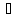 С) сила тяжести на Луне меньше земной, не способна удержать молекулы газа;Д) скорость молекул на Луне больше, чем у молекул в атмосфере Земли;Е) притяжение Земли поглощает атмосферу Луны4. В каком состоянии находятся вещества на Марсе?А) твердом, жидком, газообразном; В) твердом и жидком; С) твердом и газообразном;Д) жидком и газообразном; Е) твердом.5.Количество планет Солнечной системы:А) 9; В) 10; С) 11; Д) 8; Е) 76.Какая из планет не относится к планетам – гигантам?А) Юпитер; В) Сатурн; С) Марс;7.Какая планета Солнечной системы не испытывает суточные колебания температуры из-за «парникового эффекта»?А) Меркурий; В) Венера; С) Марс; Д) Юпитер; Е) Сатурн.8. Планеты земной группы, имеющие спутникиА) Меркурий, Земля В) Венера, Марс С) Земля, Венера Д) Марс, Меркурий Е) Земля, Марс9. Полярные шапки существуют на планетах :А) Меркурии и Венере; В) только на Меркурии; С) только на Венере; Д) на Земле, на Марсе;Е) только на Земле.10. На поверхности какой планеты Солнечной системы величина силы тяжести, действующей на тело, максимальна?А) Марсе; В) Юпитере; С) Сатурне; Д) Нептуне; Е) Уране.11. Смена сезонов года происходят на планетах:А) Меркурии и Земле; В) Венере и Земле; С) Марсе и Земле; Д) Венере, Марсе и Земле;Е) На всех планетах.12. Радиус орбиты Марса 1,66 а.е. Период обращения Марса равен ( Rз = 1 а.е., Тз = 1 год = 365 дней)А) 365 дней; В) 687 дней; С) 201 день; Д) 524 дня; Е) 88 днейУрок №9.Учащиеся знакомятся с новой темой: https://www.youtube.com/watch?v=EL2-H-A8a0sЧитают §33, выполняют тест 2.Фото решенных заданий высылаются на VK группы https://vk.com/club193361528 или на bykova.viktoriya@inbox.ruТест 21.Что представляет собой солнечный ветер?А) непрерывный поток горячей разряженной плазмы, испускаемый Солнцем в космическое пространство;В) потоки теплого воздуха, восходящие в направлении к Солнцу.С) поток испускаемых частиц от Солнца к Земле.Д) космическая пыль, проникающая в атмосферу Земли под воздействием СолнцаЕ) конвекционное перемещение слоев атмосферы Солнца2. Что называется созвездием?А) участок небесной сферы со строго определенными границамиВ) расположение звезд на небесной сфере С) яркие звездыД) скопление звезд в северном полушарии Е) скопление звезд на экваторе3. Какое понятие применяют для выражения яркости звезд:1. Видимая звездная величина2. Видимое излучение3. СветимостьА) только 2; В) 1 и 2; С) только 3; Д) 2 и 3;4. Каково склонение Солнца в дни равноденствий? 
А) 230 27  В) 00.  С) 460 545. При удалении наблюдателя от источника света линии спектра … 
А) смещаются к его фиолетовому концу.  В) смещаются к его красному концу. 
С) не изменяются. 6. Какие вещества преобладают в атмосферах звезд? 
А) гелий и кислород.  В) азот и гелий.  С) водород и гелий. 
7. К какому классу звезд относится Солнце? 
А) сверхгигант. В) желтый карлик.  С) белый карлик.  Д) красный гигант. 
8. Какой слой Солнца является основным источником видимого излучения? 
А) Хромосфера. В) Фотосфера.  С) Солнечная корона9. Каким звездам в созвездиях присваивается буква α?А) самым горячим; В) самым крупным; С) самым ярким.10. В каком созвездии самая яркая звезда носит имя ДЕНЕБ?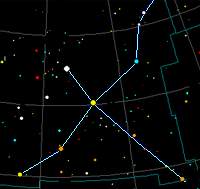 А) Орел; В) Лебедь; С) Дракон.11. Какое имя носит самая яркая звезда на небосводе?А) Альтаир; В) Мицар; С) Сириус.12. Промежуток времени между двумя последовательными нижними кульминациями центра солнечного диска, который равномерно перемещается по небесному экватору, совершая полный оборот в течение года, называется …А) средними солнечными сутками; В) звездными сутками; С) местным солнечным временем; Д) Звездным временем; Е) Поясным временем.Урок №10.Учащиеся решают контрольную работу № 4 . Фото решенных заданий высылаются на VK группы https://vk.com/club193361528 или на bykova.viktoriya@inbox.ruКомментарий к уроку №10http://padaread.com/?book=18631&pg=7 – сборникПервый вариант выполняю девочки, второй мальчики.Вариант 1В начальном уровне только цифра и буква, больше ничего не записывать.Начальный уровень, (стр 72 задачника) 16.1, 16.3, 16.7, 16.9, 16.11Средний уровень оформляется как задача 16.19Достаточный уровень оформляется как задача 16.23Высокий уровень оформляется как задача 16.26Вариант 2В начальном уровне только цифра и буква, больше ничего не записывать.Начальный уровень (стр 72 задачника) 16.2, 16.4, 16.6, 16.10, 16.12Средний уровень оформляется как задача 16.20Достаточный уровень оформляется как задача 16.24Высокий уровень оформляется как задача 16.14Урок №11.Учащиеся решают итоговую контрольную работу  . Фото решенных заданий высылаются на VK группы https://vk.com/club193361528 или на bykova.viktoriya@inbox.ruКомментарий к уроку №11Первая частьПоезд через 10 с после начала движения приобретает скорость 0,6 м/с. Через какое время от начала движения скорость поезда станет равна 3 м/с?А) 50 с                    Б) 30 с               В) 40 с                  Г) 35 с              За какое время автомобиль, двигаясь из состояния покоя с ускорением 0,6 м/с2, пройдет путь ?А) 55 с                   Б) 15 с                 В) 10 с                   Г) 5 с           Движение материальной точки представлено уравнением x = 150t + 0,4t2. Начальная скорость равна…А) 0,4 м/с                Б) 0,8 м/с             В) 60 м/с             Г) 150 м/с               Сила 60 Н сообщает телу ускорение 0,8 м/с2. Какая сила сообщает этому телу ускорение 2 м/с2?А) 150 Н                     Б) 120 Н              В) 240 Н            Г) 1,6 Н                 Чему равно изменение импульса тела, если на него действовала сила 15 Н в течении 0,2 с?А)  * м/с        Б)  * м/с            В)  * м/с             Г)  * м/с        На сколько удлинится рыболовная леска жесткостью 0,5 кН/м при поднятии вертикально вверх рыбы массой ?А)                Б)              В)                   Г)                      Планетарную модель атома обосновал…А) Э.Резерфорд                     Б)  Н.Бор                      В) Н.Томсон                 Г) А.ЭйнштейнЧему равно массовое число ядра атома марганца ?А) 25           Б) 80               В) 30            Г) 55При захвате нейтрона ядром образуется радиоактивный изотоп . При этом ядерном превращении испускается…А) нейтрон          Б) альфа-частица              В) электрон                Г) протонВ ядерной реакции  вместо знака Х должен стоять…А) Na               Б) O                      В) Мg                      Г) NВторая часть1. Автомобиль массой 1500 кг, двигаясь равноускорено из состояния покоя по горизонтальному пути под действием силы тяги 3000 Н, приобрел скорость 36 км/ч. Не учитывая сопротивление движению, определите, через сколько секунд эта скорость была достигнута.2. Тележка массой 40 кг движется со скоростью 4 м/с навстречу тележке массой 60 кг, движущейся со скоростью 2 м/с. После неупругого соударения тележки движутся вместе. В каком направлении и с какой скоростью будут двигаться тележки ?3.Чему равна энергия связи ядра атома ? (mp=1,00728а.е.м;  mn= 1,00866 а.е.м; mя=2,0141 а.е.мКлассДата урока по календарному плануТема урокаДата и время онлайн консультацииДомашнее задание89-Б29.04.2020Физическая природа планет солнечной системы.10-10 – 10-40среда§31 читать, выполнить тест 1, срок выполнения до следующего урока по расписаниюОтчет в беседу вк или на bykova.viktoriya@inbox.ru99-Б06.05.2020Физическая природа Солнца и звезд.12-30 – 13-00пятница§33 читать, выполнить тест 2, срок выполнения до следующего урока по расписаниюОтчет в беседу вк или на bykova.viktoriya@inbox.ru109-Б13.05.2020Контрольная работа по теме10-10 – 10-40средаРешить контрольную, срок выполнения до следующего урока по расписаниюОтчет в беседу вк или на bykova.viktoriya@inbox.ru119-Б18.05.2020Итоговая контрольная работа.12-30 – 13-00пятницаРешить контрольную, срок выполнения до следующего урока по расписаниюОтчет в беседу вк или на bykova.viktoriya@inbox.ru